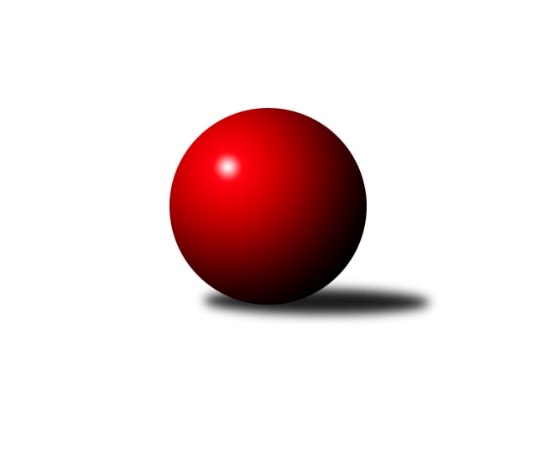 Č.14Ročník 2011/2012	30.1.2012Nejlepšího výkonu v tomto kole: 1647 dosáhlo družstvo: TJ Kovohutě Břidličná ˝C˝Meziokresní přebor-Bruntál, Opava 2011/2012Výsledky 14. kolaSouhrnný přehled výsledků:TJ Jiskra Rýmařov ˝C˝	- TJ Horní Benešov ˝D˝	4:6	1540:1580		30.1.TJ Opava ˝E˝	- KK Minerva Opava ˝C˝	8:2	1614:1525		30.1.TJ Kovohutě Břidličná ˝C˝	- TJ Opava ˝D˝	10:0	1647:1491		30.1.TJ Horní Benešov ˝F˝	- RSKK Raciborz	4:6	1626:1593		30.1.Tabulka družstev:	1.	TJ Horní Benešov ˝D˝	12	10	0	2	84 : 36 	 	 1593	20	2.	TJ Sokol Chvalíkovice ˝B˝	10	9	0	1	84 : 16 	 	 1627	18	3.	TJ Jiskra Rýmařov ˝C˝	11	6	2	3	54 : 56 	 	 1571	14	4.	RSKK Raciborz	11	6	1	4	61 : 49 	 	 1568	13	5.	TJ Opava ˝E˝	12	6	0	6	57 : 63 	 	 1522	12	6.	TJ Kovohutě Břidličná ˝C˝	12	5	1	6	56 : 64 	 	 1588	11	7.	KK Minerva Opava ˝C˝	11	5	0	6	55 : 55 	 	 1537	10	8.	TJ Horní Benešov ˝F˝	12	4	0	8	47 : 73 	 	 1538	8	9.	TJ Opava ˝D˝	12	3	0	9	40 : 80 	 	 1524	6	10.	TJ Jiskra Rýmařov˝D˝	11	1	0	10	32 : 78 	 	 1481	2Podrobné výsledky kola:	 TJ Jiskra Rýmařov ˝C˝	1540	4:6	1580	TJ Horní Benešov ˝D˝	Jana Ovčačíková	 	 182 	 174 		356 	 0:2 	 407 	 	210 	 197		Petr Kozák	Jiří Polášek	 	 204 	 174 		378 	 0:2 	 385 	 	189 	 196		Roman Swaczyna	Monika Maňurová	 	 200 	 201 		401 	 2:0 	 391 	 	210 	 181		Zdeněk Smrža	Petra Kysilková	 	 198 	 207 		405 	 2:0 	 397 	 	213 	 184		Miloslav  Petrůrozhodčí: Nejlepší výkon utkání: 407 - Petr Kozák	 TJ Opava ˝E˝	1614	8:2	1525	KK Minerva Opava ˝C˝	Josef Klapetek	 	 227 	 207 		434 	 2:0 	 380 	 	191 	 189		Martin Chalupa	Vladislav Kobelár	 	 191 	 188 		379 	 2:0 	 337 	 	150 	 187		Stanislav Troják	Milan Franer	 	 213 	 224 		437 	 2:0 	 396 	 	180 	 216		David Stromský	Vilibald Marker	 	 199 	 165 		364 	 0:2 	 412 	 	215 	 197		Jan Strnadelrozhodčí: Nejlepší výkon utkání: 437 - Milan Franer	 TJ Kovohutě Břidličná ˝C˝	1647	10:0	1491	TJ Opava ˝D˝	Jaroslav Zelinka	 	 229 	 213 		442 	 2:0 	 338 	 	169 	 169		Filip Jahn	Ivo Mrhal st.	 	 199 	 191 		390 	 2:0 	 377 	 	174 	 203		Petr Hendrych	Ota Pidima	 	 201 	 205 		406 	 2:0 	 370 	 	180 	 190		Miroslava Hendrychová	František Habrman	 	 219 	 190 		409 	 2:0 	 406 	 	214 	 192		Tomáš Volmanrozhodčí: Nejlepší výkon utkání: 442 - Jaroslav Zelinka	 TJ Horní Benešov ˝F˝	1626	4:6	1593	RSKK Raciborz	Zdeňka Habartová	 	 204 	 224 		428 	 2:0 	 317 	 	162 	 155		Magdalena Soroka	Miroslav Petřek st.	 	 220 	 187 		407 	 0:2 	 434 	 	239 	 195		Mariusz Gierczak	Zbyněk Tesař	 	 186 	 186 		372 	 0:2 	 400 	 	204 	 196		Cezary Koczorski	Zdeněk Kment	 	 227 	 192 		419 	 0:2 	 442 	 	219 	 223		Maciej Basistarozhodčí: Nejlepší výkon utkání: 442 - Maciej BasistaPořadí jednotlivců:	jméno hráče	družstvo	celkem	plné	dorážka	chyby	poměr kuž.	Maximum	1.	Zdeněk Janák 	TJ Horní Benešov ˝D˝	428.16	290.5	137.7	4.6	5/6	(459)	2.	Maciej Basista 	RSKK Raciborz	425.35	301.5	123.9	5.1	6/6	(449)	3.	Romana Valová 	TJ Jiskra Rýmařov ˝C˝	421.85	289.9	132.0	5.6	5/5	(461)	4.	František Habrman 	TJ Kovohutě Břidličná ˝C˝	421.50	287.8	133.8	7.0	4/5	(440)	5.	Roman Beinhauer 	TJ Sokol Chvalíkovice ˝B˝	417.75	288.2	129.5	4.3	6/6	(454)	6.	Vladimír Kostka 	TJ Sokol Chvalíkovice ˝B˝	415.27	290.5	124.8	6.5	6/6	(451)	7.	Petr Kozák 	TJ Horní Benešov ˝D˝	414.93	284.1	130.9	4.2	6/6	(452)	8.	Jan Strnadel 	KK Minerva Opava ˝C˝	413.95	290.4	123.6	5.7	6/6	(447)	9.	Antonín Hendrych 	TJ Sokol Chvalíkovice ˝B˝	412.16	283.8	128.4	7.0	5/6	(450)	10.	Pavel Přikryl 	TJ Jiskra Rýmařov˝D˝	411.96	284.0	128.0	6.1	4/4	(471)	11.	Josef Klapetek 	TJ Opava ˝E˝	410.39	282.6	127.8	8.0	4/5	(445)	12.	Petr Hendrych 	TJ Opava ˝D˝	408.30	288.3	120.0	8.3	4/5	(445)	13.	Marek Prusicki 	RSKK Raciborz	406.93	286.1	120.8	7.6	5/6	(430)	14.	Miloslav  Petrů 	TJ Horní Benešov ˝D˝	401.90	279.4	122.5	8.6	5/6	(458)	15.	Zdeněk Kment 	TJ Horní Benešov ˝F˝	398.97	280.7	118.3	7.3	6/6	(432)	16.	Mariusz Gierczak 	RSKK Raciborz	397.78	286.8	111.0	9.8	6/6	(441)	17.	Ivo Mrhal  st.	TJ Kovohutě Břidličná ˝C˝	396.41	283.2	113.2	7.7	5/5	(417)	18.	Dalibor Krejčiřík 	TJ Sokol Chvalíkovice ˝B˝	396.11	281.2	114.9	8.6	6/6	(418)	19.	Petra Kysilková 	TJ Jiskra Rýmařov ˝C˝	393.98	271.7	122.2	7.9	5/5	(428)	20.	Zdeňka Habartová 	TJ Horní Benešov ˝F˝	393.55	272.9	120.6	7.5	6/6	(448)	21.	Zdeněk Smrža 	TJ Horní Benešov ˝D˝	390.93	281.4	109.6	9.8	5/6	(441)	22.	Vladislav Kobelár 	TJ Opava ˝E˝	390.17	285.3	104.9	12.9	5/5	(433)	23.	David Stromský 	KK Minerva Opava ˝C˝	389.63	267.5	122.1	5.8	4/6	(418)	24.	Jaroslav Zelinka 	TJ Kovohutě Břidličná ˝C˝	388.70	272.8	115.9	9.8	4/5	(442)	25.	Miroslav Langer 	TJ Jiskra Rýmařov˝D˝	387.48	274.3	113.2	8.7	4/4	(463)	26.	Eva Schreiberová 	TJ Jiskra Rýmařov ˝C˝	387.40	271.8	115.6	6.4	5/5	(397)	27.	Anna Dosedělová 	TJ Kovohutě Břidličná ˝C˝	386.00	276.6	109.4	10.4	5/5	(430)	28.	Radek Vícha 	KK Minerva Opava ˝C˝	383.25	269.1	114.2	7.4	4/6	(429)	29.	Miroslav Petřek  st.	TJ Horní Benešov ˝F˝	382.60	275.3	107.3	13.2	6/6	(421)	30.	Miroslava Hendrychová 	TJ Opava ˝D˝	381.00	280.5	100.5	13.0	5/5	(444)	31.	Karel Michalka 	TJ Opava ˝E˝	377.30	269.9	107.5	11.8	5/5	(423)	32.	Martin Chalupa 	KK Minerva Opava ˝C˝	372.58	268.2	104.4	10.9	6/6	(394)	33.	Lubomír Bičík 	KK Minerva Opava ˝C˝	372.45	265.2	107.3	12.0	5/6	(403)	34.	Zbyněk Tesař 	TJ Horní Benešov ˝F˝	363.48	260.4	103.0	10.6	6/6	(380)	35.	Roman Swaczyna 	TJ Horní Benešov ˝D˝	362.25	257.5	104.8	13.8	4/6	(385)	36.	Jana Ovčačíková 	TJ Jiskra Rýmařov ˝C˝	360.25	263.1	97.1	13.5	4/5	(375)	37.	Filip Jahn 	TJ Opava ˝D˝	356.75	258.5	98.3	14.1	4/5	(391)	38.	Vilibald Marker 	TJ Opava ˝E˝	356.17	263.1	93.1	13.3	5/5	(426)	39.	Jaromír Návrat 	TJ Jiskra Rýmařov˝D˝	352.50	262.7	89.8	11.3	3/4	(388)	40.	Pavel Švan 	TJ Jiskra Rýmařov˝D˝	351.63	254.7	96.9	15.0	4/4	(377)	41.	Magdalena Soroka 	RSKK Raciborz	319.80	234.8	85.0	17.6	5/6	(338)	42.	Luděk Albrecht 	TJ Jiskra Rýmařov˝D˝	315.42	231.5	83.9	20.8	3/4	(350)		Miroslava Paulerová 	TJ Jiskra Rýmařov ˝C˝	430.00	289.5	140.5	1.5	1/5	(454)		Milan Franer 	TJ Opava ˝E˝	426.50	300.8	125.8	5.3	1/5	(437)		Svatopluk Kříž 	TJ Opava ˝D˝	424.00	293.8	130.3	6.8	3/5	(454)		Dominik Chovanec 	KK Minerva Opava ˝C˝	421.00	295.0	126.0	4.0	1/6	(421)		Ota Pidima 	TJ Kovohutě Břidličná ˝C˝	406.67	284.4	122.3	6.8	3/5	(429)		Vladimír Peter 	TJ Opava ˝D˝	404.00	281.0	123.0	9.0	1/5	(404)		Cezary Koczorski 	RSKK Raciborz	401.92	285.1	116.8	7.6	3/6	(409)		Tomáš Volman 	TJ Opava ˝D˝	398.83	273.3	125.5	6.8	3/5	(415)		Jiří Polášek 	TJ Jiskra Rýmařov ˝C˝	390.50	285.0	105.5	13.0	1/5	(403)		Klára Dočkalová 	KK Minerva Opava ˝C˝	390.00	275.0	115.0	7.0	1/6	(390)		Petr Domčík 	TJ Jiskra Rýmařov˝D˝	389.00	279.0	110.0	10.0	1/4	(415)		Jiří Holáň 	KK Minerva Opava ˝C˝	381.00	277.8	103.3	12.0	2/6	(413)		Monika Maňurová 	TJ Jiskra Rýmařov ˝C˝	375.22	262.6	112.6	9.4	3/5	(401)		Filip Morávek 	TJ Horní Benešov ˝F˝	373.00	259.0	114.0	14.0	1/6	(373)		Pavel Jašek 	TJ Opava ˝D˝	370.00	265.8	104.2	10.0	3/5	(381)		Dariusz Jaszewski 	RSKK Raciborz	369.08	264.0	105.1	10.0	3/6	(395)		Lubomír Khýr 	TJ Kovohutě Břidličná ˝C˝	364.25	271.0	93.3	11.5	2/5	(383)		Oldřich Tomečka 	KK Minerva Opava ˝C˝	360.00	264.0	96.0	15.0	1/6	(360)		Jan Chovanec 	TJ Sokol Chvalíkovice ˝B˝	358.17	252.0	106.2	9.7	2/6	(387)		Jiří Novák 	TJ Opava ˝E˝	356.50	253.0	103.5	12.5	2/5	(384)		Radek Cach 	TJ Horní Benešov ˝D˝	339.00	243.0	96.0	12.0	1/6	(339)		Stanislav Troják 	KK Minerva Opava ˝C˝	337.00	263.0	74.0	21.0	1/6	(337)		Jakub Wolf 	TJ Opava ˝D˝	336.22	245.0	91.2	16.0	3/5	(389)Sportovně technické informace:Starty náhradníků:registrační číslo	jméno a příjmení 	datum startu 	družstvo	číslo startu
Hráči dopsaní na soupisku:registrační číslo	jméno a příjmení 	datum startu 	družstvo	Program dalšího kola:15. kolo6.2.2012	po	16:30	KK Minerva Opava ˝C˝ - TJ Kovohutě Břidličná ˝C˝	6.2.2012	po	16:30	TJ Opava ˝D˝ - TJ Jiskra Rýmařov ˝C˝	6.2.2012	po	17:00	TJ Sokol Chvalíkovice ˝B˝ - TJ Horní Benešov ˝F˝	6.2.2012	po	17:00	TJ Horní Benešov ˝D˝ - TJ Jiskra Rýmařov˝D˝	6.2.2012	po	18:00	RSKK Raciborz - TJ Opava ˝E˝	Nejlepší šestka kola - absolutněNejlepší šestka kola - absolutněNejlepší šestka kola - absolutněNejlepší šestka kola - absolutněNejlepší šestka kola - dle průměru kuželenNejlepší šestka kola - dle průměru kuželenNejlepší šestka kola - dle průměru kuželenNejlepší šestka kola - dle průměru kuželenNejlepší šestka kola - dle průměru kuželenPočetJménoNázev týmuVýkonPočetJménoNázev týmuPrůměr (%)Výkon1xJaroslav ZelinkaBřidličná C4421xJaroslav ZelinkaBřidličná C113.134427xMaciej BasistaRaciborz4426xMaciej BasistaRaciborz111.044422xMilan FranerTJ Opava E4372xMilan FranerTJ Opava E110.064378xJosef KlapetekTJ Opava E4347xJosef KlapetekTJ Opava E109.34342xMariusz GierczakRaciborz4342xMariusz GierczakRaciborz109.034342xZdeňka HabartováHor.Beneš.F4282xZdeňka HabartováHor.Beneš.F107.52428